02-438 Chevrolet G7117/G7107 4х4 специальный армейский грузовик гп 1.5 тн с лебёдкой и тентом, мест 2+12, снаряженный вес 3.52 тн, полный 5.02 тн, Chevrolet BV1001 83 лс, 76 км/час, поставлено в СССР 47700 экз., США 1942-45 г.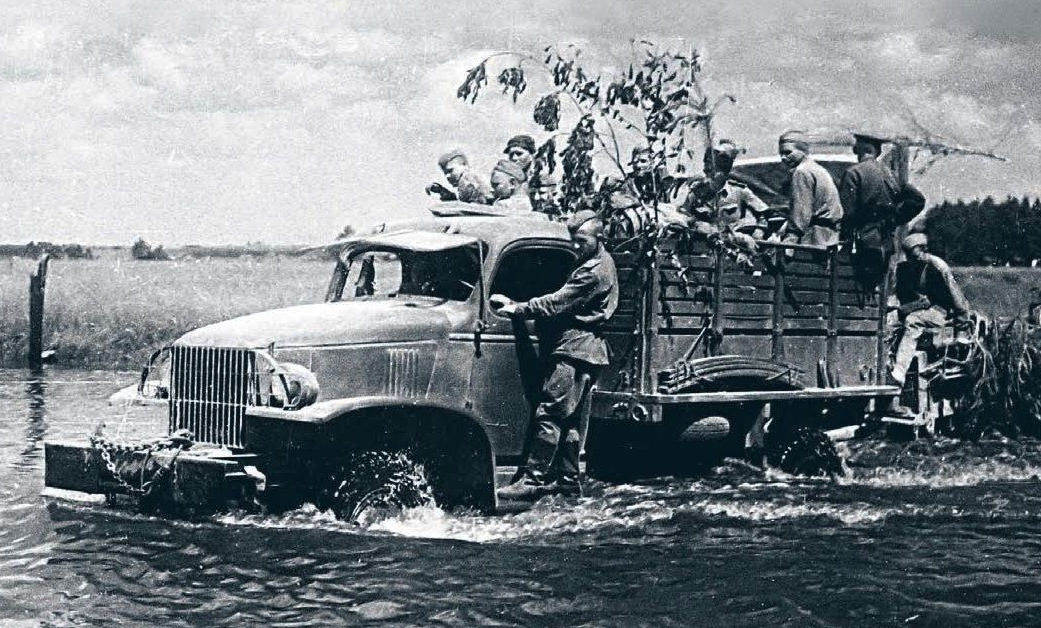  В 1935 году в отделении Шевроле фирмы Дженерал моторс на базе коммерческой модели «RB» был разработан полуторатонный специальный армейский грузовик с колесной формулой 4х4. Основой для армейского Шевроле с укороченной базой стала гражданская грузовая модель «VB». Разработчики укоротили базу коммерческой модели до 3685 мм и отказались от заимствования «коммерческих» капота и оперения, решив сделать их более простыми, надежными и рациональными. Так Шевроле серии «G» получил свои неповторимые оригинальные очертания в виде простой «квадратной» решетки радиатора, аллигаторного капота и простых открытых Г-образных крыльев. Элементы оказались настолько удачными, что практически без изменений перекочевали затем на создававшийся 3–осный «Джи-Эм-Си». Сам «G7100» был создан в рекордно короткие сроки и появился в металле уже в конце 1939 года. За годы войны машина стала достаточно известной, всего было выпущено 145 826 экземпляров моделей этого семейства. Самые распространенные его версии – грузовик с универсальным кузовом «G7107» и его вариант «G7117» с лебёдкой с механическим приводом от коробки передач стали одними из первых ленд-лизовских грузовиков, поступивших в СССР. Уже в 1942 г. наша страна получила около 2700 Шевроле. В 1943 году агрегатная сборка грузовиков была налажена на Горьковском автомобильном заводе и на ряде других автозаводов. Всего было завезено и собрано в СССР 47.7 тысячи грузовиков Шевроле серий G 7107 и G 7117, или 42,5 % от общего произведенного количества (112,879 экз.) этих моделей. Было получено: в 1942 г. - 2,7 тыс. шт., в 1943 г. - 13,1 тыс. шт., в 1944 г. - 25.1 тыс. шт. и в 1945 г. - 6,8 тыс. шт. Шевроле предназначались для боевых и полковых обозов, инженерного имущества, использовались как тягачи 75–мм артиллерии, ремонтные летучки, радиостанции, а также как шасси для установки различных ракетных систем залпового огня, в том числе и БМ-13-16 «Катюша». Машина в целом пришлась по вкусу: более мощная, нежели отечественные автомобили того времени, маневренная, с хорошей проходимостью и «теплой» кабиной. Мощность двигателя Chevrolet BV1001 83 л. с. в условиях военного времени можно было воспользоваться отнюдь не всегда. Дело в том, что большой дефицит бензина в то суровое время восполнялся «крекинг-бензином» 2–го сорта, весьма губительным для импортных двигателей, рассчитанных на более качественное топливо с высоким октановым числом. Реальная мощность «G7107» на нашем низкосортном горючем составляла всего 63–68 л. с. что ощутимо ударяло по ходовым качествам машины. А сам двигатель при такой эксплуатации требовал ремонта в среднем уже после 11–12 тысяч км пробега. Мосты, как и двигатель, также были довольно сложными в обслуживании и ремонте.   Зато у Шевроле имелось и много удачных узлов. В первую очередь можно назвать легкий в обращении и надежный рулевой механизм типа «винт-шариковая гайка», прочную раму, хорошую «мягкую» подвеску, комфортабельную кабину с хорошей обзорностью, «неперекашиваемый» в движении кузов (жестко закрепленный сзади, а спереди скользящий по вертикальным направляющим). К особенностям конструкции следует отнести также герметизированную систему охлаждения с термостатом, герметичный бензобак, расположенный внутри рамы, однодисковое сцепление с диафрагменной пружиной, две независимые тормозные системы (ножной гидравлический с усилителем и ручной механический). Для своей полуторатонной грузоподъемности (хотя у нас на нее грузили изрядно больше) машина получилась весьма тяжелой (вес в снаряженном состоянии – 3520 кг!), в первую очередь – из-за унифицированных с GMC мостов, КПП и четырехвальной раздаточной коробки. Но благодаря этому ходовая часть машины слыла и весьма прочной. В общей оценке ленд-лизовских грузовиков «G7107/G7117» по выносливости занял второе место после Студебекера. А вот двигатель его оказался только на четвертом, уступив кроме Студера моторам Доджа и Форда-6. Но в целом, как показала практика, при хорошем, грамотном обращении автомобиль имел достоинств не меньше, чем отечественный ЗиС-5. Уже вскоре после войны «Шевролеты» были в основном переданы из армии в народное хозяйство. Часто при этом их армейские специализированные кузова уступали место обычным для наших грузовиков деревянным бортовым, а также различным фургонам, цистернам, и даже противопожарному оборудованию. Известны случаи превращения Шевроле из бортовых грузовиков в седельные тягачи с полуприцепами. Такая модификация выпускалась в США, но к нам в страну не поступала, поэтому отечественные «седельники» из Шевроле мастерили уже местные умельцы. Естественно, что со временем все большее количество «родных» деталей на «G7107», эксплуатировавшихся в СССР, заменялось на отечественные. Из армии последние единичные «G7107» исчезли в 1954–55 годах, когда Г. К. Жуков, будучи замминистра обороны, провел реорганизацию тыла, убрав из частей всю довоенную, импортную и трофейную технику.ТЕХНИЧЕСКИЕ ХАРАКТЕРИСТИКИ№ Фирма и модель автомобиля Шевроле G-7107/71171Год выпуска 19422Тип Грузовой повышенной проходимости3КабинаЗакрытая; расположена за двигателем4Кузов  Металлическая платформа с задним откидным бортом и тентом5Число мест:в кабине в кузове (на имеющихся скамейках)2 126Число осей:всего  ведущих  2 2 7Грузоподъемность, кг: по шоссе по грунту150015008Вес без груза, кг35209Вес с грузом (для шоссе), кг   502010Распределение веса по осям, кг:без груза на переднюю ось на заднюю ось с грузом (для шоссе) на переднюю ось на заднюю ось153019901770325011База, мм368512Колея, мм: передних колёс задних колёс 1510172013Радиус поворота, м10,014 Клиренс под задним мостом, мм25015 Габаритные размеры, мм: длина ширина высота  5650/58502200280016Размеры платформы	(внутренние), мм: длина  ширина высота бортов  280017753506Двигатель Chevrolet BV1001Двигатель Chevrolet BV1001Двигатель Chevrolet BV100117 Тип  Бензиновый четырёхтактный18 Число цилиндров619Порядок работы цилиндров1-5-3-6-2-420 Диаметр цилиндра, мм90,5021 Ход поршня, мм100,022       Рабочий объем, л                                            3,8623 Степень сжатия6,6224Максимальная мощность, л. с 93,0  25Число об/мин коленчатого вала при максимальной мощности 3100 26Максимальный крутящий момент, кгм 26 27 Число об/мин коленчатого вала при макс. крутящем моменте1200 28Сухой вес двигателя, кг . ....— 29Минимальный удельный расход топлива, г/э. л. с. час250ШассиШассиШасси30Сцепление Однодисковое сухое31Коробка передач  Механическая 4-ступенчатая32Передаточные числа в коробке передач:на I передаче  на II передаче на III передаче на IV передаче  задний ход  7,063,481,711,006,9833Демультипликатор  Двухскоростной34Передаточные числа в демультипликаторе на высшей передаче  на низшей "передаче1,01,9435Ведущий мост—тип главной передачиГипоидная36Передаточное число главной передачи 6,67 37Ножной тормоз: Тип приводКолодочный на все колёса Гидравлический с вакуумными усилителями38Ручной тормоз: 38Тип привод   Ленточный на все колёса Механический39Рулевой механизм: тип передаточное число  Винт, гайка и сектор23,640Колёса Дисковые41Число скатов задних колёс  242Размер шин, дм7,50-2043Давление в шинах кг/см2передних колёс  задних колёс 3,853,8544Буксирные приспособления спереди сзади КрюкиКрюк на пружине45Вспомогательные механизмыЛебёдкаЁмкостные данныеЁмкостные данныеЁмкостные данные46ёмкость топливных баков, л 11447Ёмкость системы охлаждения, л16.048ёмкость системы смазки, л7,049ёмкость картера коробки передач, л2.650Ёмкость картера раздаточной коробки, л1,951Ёмкость картера заднего моста, л6,1552 Ёмкость картера переднего моста, л5.953Ёмкость гидротормозной системы, л0.5Регулировочные данныеРегулировочные данныеРегулировочные данные54Зазоры в клапанах ммвсасывающих выхлопных0,15—0,200,35—0,4055Зазор между электродами свечей, мм 1,0 56Зазор между контактами прерывателя, мм0,45-0,5057Свободный ход педали сцепления, мм25—30 58Свободный ход педали тормоза,, мм . .6—7 59Схождение передних колёс, мм  0-3.260Нормальное давление масла в системе смазки, кг/см20,9861Нормальная температура воды в системе охлаждения, °С70—85Эксплуатационные данныеЭксплуатационные данныеЭксплуатационные данные62Максимальная скорость с полной нагрузкой по шоссе, км/час7663Расход топлива на 100км пробега с полной нагрузкой по шоссе, л26,564Эксплуатационная норма расхода топлива на 100 км пробега, л29,765 Запас хода с полной нагрузкой по шоссе, км430